Candidature au Diplôme Universitaire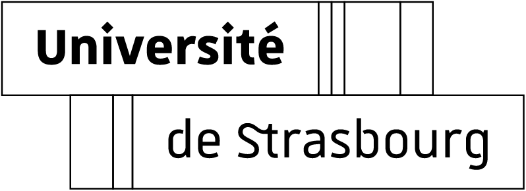 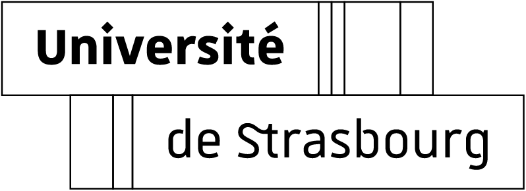 ((_(__(_Accompagner_l’étudiant·e_)_)_)(4 pages maximum)A envoyer avant le 7 juin 2022 à idip-contact@unistra.fr Veuillez joindre votre Curriculum Vitae à ce dossier dûment rempliInformations individuelles Ma ou mes questions sur l’accompagnement des étudiants :Quelle(s) question(s) je me pose actuellement ? Quel(s) problème(s) j’identifie ? Ce que le DU « Accompagner l’étudiant » peut m’apporter :Quelles sont mes attentes concernant ce DU ? En quoi peut-il répondre aux questions que je me pose ?Mon expérience d’accompagnement : Comment j’accompagne actuellement les étudiants et quel(s) dipositif(s) j’utilise ou ai-je mis en place ? (Pour les personnes qui font déjà de l’accompagnement. Sinon, allez directement à la question 4)Précisez en quoi ce(s) dispositif(s) vous permett(ent) d’accompagner les étudiants et quelle(s) difficulté(s) vous rencontrezSituation(s) d’apprentissage de l’accompagnement envisagées :A votre poste actuel, identifiez la/les situation(s) d’accompagnement qui pourront vous permettre des observations d’apprentissage dans le cadre du DU « Accompagner l’étudiant » :Le DU repose sur l’observation et l’analyse des situations d’accompagnement que vous vivrez et expérimenterez au quotidien : citez celles qui vous semblent les plus probables et en quoi elles pourront nourrir votre apprentissage ?Quel accompagnateur je suis et souhaite devenir :Décrivez ce qui vous motive à accompagner les étudiants et quel intérêt vous voyez à vous professionnaliser dans cet accompagnement Faisabilité de ma participation au DU « Accompagner l’étudiant » :En moyenne, combien de temps pourrez-vous consacrer au DU par semaine (formations, observations en situations d’apprentissage, partage de pratique et supervision) ?Indiquez ici également les contraintes ou les avantages que vous auriez à suivre ce DU en 1 année ou 2 annéesAnnexe 1 : Attestation sur l’honneur – suivi du D.U sur temps personnelJe soussigné-e,NOM, Prénom : Fonction :Composante : M’engage à suivre le D.U « Accompagner l’étudiant-e » sur mon temps personnel, tout au long de la formation, que je suive le D.U. en 1 an ou 2 ans.Date :Signature :Nom PrénomComposanteStatutMailDans quel cadre accompagnez-vous des étudiants ?Dans quel cadre accompagnez-vous des étudiants ?Depuis quand accompagnez-vous des étudiants ?Depuis quand accompagnez-vous des étudiants ?Depuis quand accompagnez-vous des étudiants ?Nombre d’étudiants accompagnés/an  Nombre d’étudiants accompagnés/an  Nombre d’étudiants accompagnés/an  Avez-vous déjà suivi des ateliers de l’IDIP ou bénéficié d’un accompagnement par des conseillers pédagogiques de l’IDIP ? Avez-vous déjà suivi des ateliers de l’IDIP ou bénéficié d’un accompagnement par des conseillers pédagogiques de l’IDIP ? Avez-vous déjà suivi des ateliers de l’IDIP ou bénéficié d’un accompagnement par des conseillers pédagogiques de l’IDIP ? Accord de votre hiérarchie pour que vous suiviez cette formation sur votre temps de travail (votre présence sera requise en moyenne 3 vendredi après-midi par mois)Accord de votre hiérarchie pour que vous suiviez cette formation sur votre temps de travail (votre présence sera requise en moyenne 3 vendredi après-midi par mois)Accord de votre hiérarchie pour que vous suiviez cette formation sur votre temps de travail (votre présence sera requise en moyenne 3 vendredi après-midi par mois)Oui                                            NonCoordonnées de votre responsable hiérarchique (si suivi sur temps de travail) :NOM – Prénom- adresse mail – TéléphoneCoordonnées de votre responsable hiérarchique (si suivi sur temps de travail) :NOM – Prénom- adresse mail – TéléphoneCoordonnées de votre responsable hiérarchique (si suivi sur temps de travail) :NOM – Prénom- adresse mail – Téléphone